附件2大学会展板要求一、展板要求：1.出版社标识（放展板上方）2.出版社介绍3.出版社获奖图片或者优秀图书、重要会议图片。4.尺寸宽度1米，高2米5.文件分辨率150像素6.文件格式pdf或jpg文件7.各出版社于5月10日前将设计好的展板文件发送至80801825@qq.com邮箱联系人：徐静 13501175504二、参考样例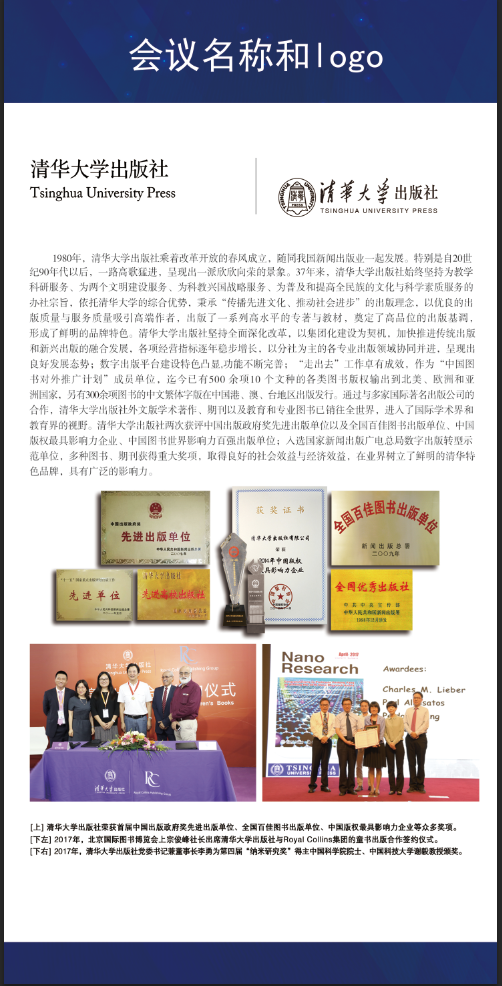 